БАШКОРТОСТАН РЕСПУБЛИКАЬЫ
МИЭКЭ РАЙОНЫ
МУНИЦИПАЛЕ РАЙОНЫНЫЦмиакэАУЫЛ СОВЕТЫ АУЫЛ
БИЛЭМЭЬЕ СОВЕТЫ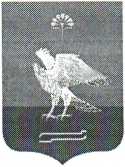 СОВЕТСЕЛЬСКОГО ПОСЕЛЕНИЯ
МИЯКИНСКИЙ СЕЛЬСОВЕТ
МУНИЦИПАЛЬНОГО РАЙОНА
МИЯКИНСКИЙ РАЙОН
РЕСПУБЛИКИ БАШКОРТОСТАНКАРАР	РЕШЕНИЕОб утверждении прогнозного плана приватизации муниципального
имущества сельского поселения Миякинский сельсовет муниципальногорайона Миякинский район
на 2018 годРуководствуясь	федеральным законом "О приватизациигосударственного и муниципального имущества " от 21.12.2001г. № 178-ФЗ,
Совет сельского поселения Миякинский сельсовет муниципального района
Миякинский район Республики Башкортостан
РЕШИЛ:Утвердить прогнозный план приватизации муниципального
имущества сельского поселения Миякинский сельсовет муниципального
района Миякинский район Республики Башкортостан на 2018 год согласно
приложению.Оплату расходов на организацию и проведение приватизации
муниципального имущества:определение границ и кадастрового номера земельного участка под
объектами недвижимости,техническая инвентаризация муниципального имущества,оценка муниципального имущества,публикация информационных сообщений о продаже, об условиях
приватизации муниципального имущества и результатах приватизации в
средствах массовой информации производить за счет средств бюджета
сельского поселения Миякинский сельсовет на основании заключенных
договоров по представлению счетов на оплату.Установить, что средства от приватизации муниципального
имущества в размере 100% направляются в бюджет сельского поселения
Миякинский сельсовет муниципального района Миякинский район
Республики Башкортостан.Настоящее решение подлежит размещению на официальном сайте
сельского поселения Миякинский сельсовет муниципального района
Миякинский район Республики Башкортостан http://spmiyaki.ru/Контроль за выполнением данного решения возложить на
постоянную комиссию по бюджету, налогам и вопросам муниципальнойсобственности.Глава сельского поселения
с. Киргиз-Мияки
№ 207 от «6» марта 2018 г.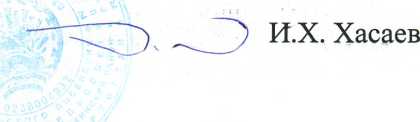 Приложение № 1 к решению Совета СП Миякинский сельсовет муниципального района Миякинский район Республики Башкортостан от «6» марта 2018 г. N 207Перечень имущества муниципального района сельского поселения
Миякинский сельсовет муниципального района Миякинский район
Республики Башкортостан, которые планируется приватизировать в 2018годуУсловия приватизации:Форма проведения торгов: открытый конкурс с открытой формой подачи предложений о цене.Организатор проведения торгов - Администрация сельского поселения Миякинский сельсовет муниципального района Миякинский район Республики Башкортостан.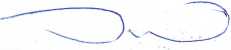 Г лава сельского поселенияИ.Х. Хасаев№ п/пНаименование имуществаАдрес1Нежилое здание (конюшня - Литер А), общей площадью 519,9 кв.м., кадастровый номер: 02:40:031002:220 с земельным участком, кадастровый номер: 02:40:031002:219, общей площадью 3315 кв.м.452080, Республика Башкортостан, Миякинский район, вблизи с. Киргиз-Мияки, левее пруда, за рекой Миякинка.2 .Автомашина вакуум. Цистерна КО 503 гос.№ С 481 КЕ3Автомашина ВАЗ 21061 гос.№ С 286 КО4Автомашина УАЗ-39094 гос.№ С 479 КЕ5Автомашина УАЗ-339629 гос.№ С 484 КЕ6Автомашина ГАЗ 33073 (спецвакумцистерна) гос.№ С 862 КО 02452080, Республика Башкортостан, Миякинский район, с. Киргиз-Мияки, ул. Губайдуллина, 137.7Трактор Т-150 гос.№ МК 75-74 02452080, Республика Башкортостан, Миякинский район, с. Киргиз-Мияки, ул. Губайдуллина, 137.8Трактор ДТ-75 гос.№ МК 75-68 02452080, Республика Башкортостан, Миякинский район, с. Киргиз-Мияки, ул. Губайдуллина, 137.9Трактор ДТ-75 гос.№ МК 75-70 02452080, Республика Башкортостан, Миякинский район, с. Киргиз-Мияки, ул. Губайдуллина, 137.10Трактор МТЗ-82 гос.№ МК 75-71 02452080, Республика Башкортостан, Миякинский район, с. Киргиз-Мияки, ул. Губайдуллина, 137.11Трактор МТЗ-82 П экскаватор-погрузчик гос.№ 75-67 0212Трактор МТЗ-82 П экскаватор-погрузчик гос.№ 75-66 0213Трактор К-700 гос.№ УВ 75-72 0214Трактор Беларус 82,1 гос.№ МО 14-31 02